Ordering Challenge Cut out each row and order the numbers correctly. If it helps, write the number represented in digits. 2720 + 1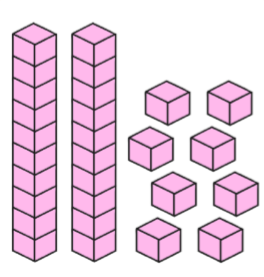 twenty12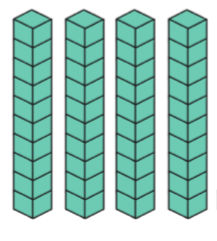 fourteen40 + 14415ninety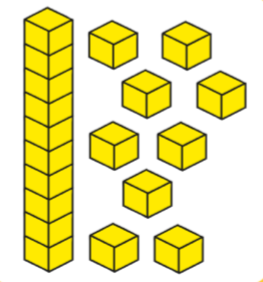 2 tens9 ones 9120 + 85010 + 5fifty three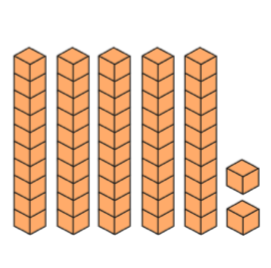 53130 + 3thirteen30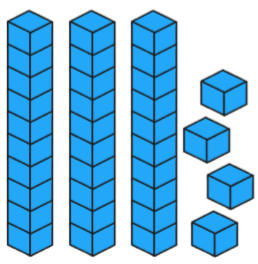 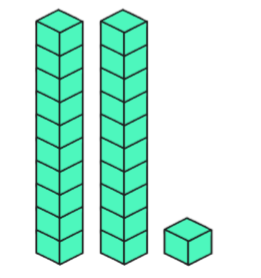 2012twenty two10 + 1